ПЛАН И РАСПОРЕД ПРЕДАВАЊАП1, П2, ...., П15 – Предавање прво, Предавање друго, ..., Предавање петнаесто, Ч - ЧасоваПЛАН ВЈЕЖБИВ1, В2, ...., В15 – Вјежба прва, Вјежба друга, ..., Вјежба петнаеста, ТВ – Теоријска вјежба,ПВ – Практична вјежбаРАСПОРЕД ВЈЕЖБИПРЕДМЕТНИ НАСТАВНИК:	      Проф. др Зоран Васиљевић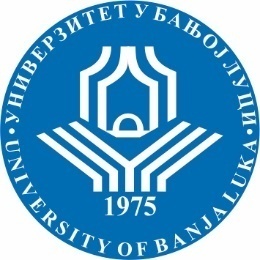 УНИВЕРЗИТЕТ У БАЊОЈ ЛУЦИФАКУЛТЕТ БЕЗБЈЕДНОСНИХ НАУКАБезбједност и криминалистика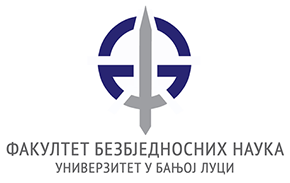 	Школска годинаПредметШифрапредметаСтудијски програмЦиклус студијаГодина студијаСеместарБрој студенатаБрој група за вјежбе2019/2020.Привредно правоОБК12ПРПБезбједност и криминалистикаПрвиIVVIII152СедмицаПредавањеТематска јединицаДанДатумВријемеМјесто одржавањаЧНаставникIП1Уводно предавање (план и распоред наставе, литература, колоквијуми, семинарски радови); Појам, предмет и извори Пословног правасриједа19.02.2020.08.15-11.00КК13Проф. др Зоран ВасиљевићIIП2Привредна друштва- оснивање и упис у судски регистарсриједа26.02.2020.08.15-11.00КК13Проф. др Зоран ВасиљевићIIIП3Статусна обиљежја привредног друштва;сриједа04.03.2020.08.15-11.00КК13Проф. др Зоран ВасиљевићIVП4Преузимање обавеза у правном прометусриједа11.03.2020.08.15-11.00КК13Проф. др Зоран ВасиљевићVП5Заједнички институти привредних друштава (дужности према друштву, тужбе у праву привредних друштава)сриједа18.03.2020.08.15-11.00КК13Проф. др Зоран ВасиљевићVIП6Акционарско друштвосриједа25.03.2020.08.15-11.00КК13Проф. др Зоран ВасиљевићVIIП7колоквијумсриједа01.04.2020.08.15-11.00КК13Проф. др Зоран ВасиљевићVIIIП8Друштво са ограниченом одговорношћу; Друштва лица; Јавна предузећа; Специјализована привредна друштва;сриједа08.04.2020.08.15-11.00КК13Проф. др Зоран ВасиљевићIXП9Повезивање привредних друштава; Реорганизација и престанак привредних друштавасриједа15.04.2020.08.15-11.00КК13Проф. др Зоран ВасиљевићXП10Нерадни дансриједа22.04.2020.-КК1Проф. др Зоран ВасиљевићXIП11Појам уговора у привреди; Уговори о продаји, посредовању, трговинском заступању и комисионусриједа29.04.2020.08.15-11.00КК13Проф. др Зоран ВасиљевићXIIП12Уговори о контроли, ускладиштењу, шпедицији, грађењу и осигурању; Уговори о вишим облицима привредне сарадњесриједа06.05.2020.08.15-11.00КК13Проф. др Зоран ВасиљевићXIIIП13Уговори о превозу; Банкарски пословисриједа13.05.2020.08.15-11.00КК13Проф. др Зоран ВасиљевићXIVП14колоквијумсриједа20.05.2020.08.15-11.00КК13Проф. др Зоран ВасиљевићXVП15Хартије од вриједности – опште разматрање, мјеница, чек, робне хартије од вриједности; Легитимационе исправесриједа27.05.2020.08.15-11.00КК13Проф. др Зоран ВасиљевићСедмицаВјежбаТип вјежбеТематска јединицаIВ1ТВУводни час, Извори Пословног праваIIВ2ТВПривредна друштва- оснивање и упис у судски регистарIIIВ3ТВСтатусна обиљежја привредног друштва (фирма, сједиште, дјелатност);IVВ4ТВПреузимање обавеза у правном промету (заступници и пуномоћници, одговорност за обавее)VВ5ТВЗаједнички институти привредних друштава (дужности према друштву, тужбе у праву привредних друштава)VIВ6ТВ Акционарско друштво (врсте, опште карактеристике, акције)VIIВ7ТВколоквијумVIIIВ8ТВАкционарско друштво (повећање и смањење основног капитала, права акционара, органи друштва)IXВ9ТВДруштво са ограниченом одговорношћу; Друштва лица; Јавна предузећа;XВ10ТВПовезивање привредних друштава; Реорганизација и престанак привредних друштаваXIВ11ТВУговори о продаји, посредовању, трговинском заступању и комисионуXIIВ12ТВУговори о контроли, ускладиштењу, шпедицији, грађењу и осигурању;XIIIВ13ТВБанкарски пословиXIVВ14ТВколоквијумXVВ15ТВХартије од вриједностиГрупаДанВријемеМјесто одржавањаЧСарадникГ1петак08.15-10.00КК12Ирена Радић, маГ2Петак11,15-13,00КК22Ирена Радић, ма